Registrace v putovní soutěži Poznejte zelené srdce Česka 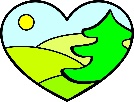 Souhlasím/e ze zpracováním osobních dat pro účely evidence a vyhodnocení soutěže „Poznejte zelené srdce Česka“  podpis (hráč)……………………………………   podpis (zástupce hráče)……………………..Registroval V ………………………… dne ……………………  2018PříjmeníJménoUlice/m.č.Č.P./Č.o.Město/ObecPSČemailVěkZákonný zástupce jménoZákonný zástupce příjmeníPředmětyRegistraceTelefon